Nombre del Plan:       Tratamiento de Riesgos de Seguridad y Privacidad de la InformaciónNombre del Plan:       Tratamiento de Riesgos de Seguridad y Privacidad de la Información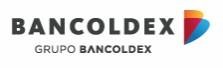 Línea Estratégica con la cual se relaciona el PlanActividad MacroFecha de realizaciónResponsableEntregableCLIENTES – Lograr la meta de desembolsos en pesos y dólares para la presente vigencia CLIENTES – Lograr el nivel de desembolsos en los plazos óptimos para crecimiento de la carteraCLIENTES – Cumplir con el saldo de cartera proyectado como principal activo productivo del Banco.PROCESOS – Cumplir la meta de eficiencia establecida para los gastos de funcionamiento en función del margen financieroElaboración de mapas de riesgos asociados a seguridad, privacidad y ciberseguridadQ1, Q2, Q3, Q4Oficina Seguridad de la Información - Oficina deRiesgo OperativoMapas de riesgoCLIENTES – Lograr la meta de desembolsos en pesos y dólares para la presente vigencia CLIENTES – Lograr el nivel de desembolsos en los plazos óptimos para crecimiento de la carteraCLIENTES – Cumplir con el saldo de cartera proyectado como principal activo productivo del Banco.PROCESOS – Cumplir la meta de eficiencia establecida para los gastos de funcionamiento en función del margen financieroSensibilización y cultura corporativa y de terceros en gestión de riesgosQ1, Q2, Q3, Q4Oficina Seguridad de la Información - Oficina de Riesgo OperativoPresentaciónCLIENTES – Lograr la meta de desembolsos en pesos y dólares para la presente vigencia CLIENTES – Lograr el nivel de desembolsos en los plazos óptimos para crecimiento de la carteraCLIENTES – Cumplir con el saldo de cartera proyectado como principal activo productivo del Banco.PROCESOS – Cumplir la meta de eficiencia establecida para los gastos de funcionamiento en función del margen financieroActualización de políticas internas y regulatorias en seguridad, privacidad y ciberseguridadContinuaOficina Seguridad de la InformaciónManual de seguridad de la información